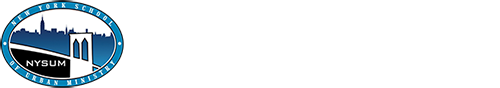 House RulesPlease review and adhere to the following:Men (4th Floor) and Women (3rd Floor) Dorm Floors are separated. Men are NOT PERMITTED on the 3rd Floor and Women are NOT PERMITTED on the 4th Floor.TURN OFF AC UNIT when using hair tools or other electrical appliances. No more than one electrical appliance at a time per room. Failure to do so WILL blow a fuse. Please be fully dressed when outside of your dorm room. (This includes going to and from showers). Keep dorm room doors closed at all times. When leaving rooms, turn off lights, fans and other appliances. Shut open windows.NO outside food and/or drinks are permitted within the NYSUM building except non-flavored bottled water. Showers are limited to 5-10 minutes daily. Shower shoes must be worn in the shower. Bathrobes should be worn to and from shower rooms. Do not leave your dorm room/shower in a towel.Quiet time is 11PM-8AM. We ask that any guests on our premises be in their assigned rooms by 11PM. Please be considerate of staff and other teams by being quiet in hallways, stairwells, elevators, and by keeping music low at all times. Feet and shoes are not to be placed on furniture (i.e. tables and couches). Cushions and furniture are to be kept in its original place. Always wear shoes/flip flops in the building at all times. Dress modestly while at the NYSUM building and on ministry (short shorts, skirts, tank-tops are not permitted).Please protect the safety of staff and NYSUM guests by not opening the Entrance Lobby doors for others or giving out the building code. On ministry, please refrain from giving out NYSUM’s phone number and address. DO NOT go to the roof of the building. This will set off an alarm. Your team will be fined $250 from the FDNY for the false alarm.Disruptive horse play that damages furniture or is inconsiderate of staff and guests is not permitted. Repeating individuals will automatically be dismissed from NYSUM and your team will be liable for any damages to elevators or furniture.Upon departure, double check that no personal items have been left. We are not responsible for the handling and shipping of left items. (The recovery of possessions can be done so with a Prepaid Shipping Label sent to NYSUM’s office via FED EX or UPS ONLY).We sincerely hope you enjoy your time in New York City and at NYSUM. We look forward to your stay here.Name: _______________________________________________________Signature: ___________________________________________________ 	Date: ______________